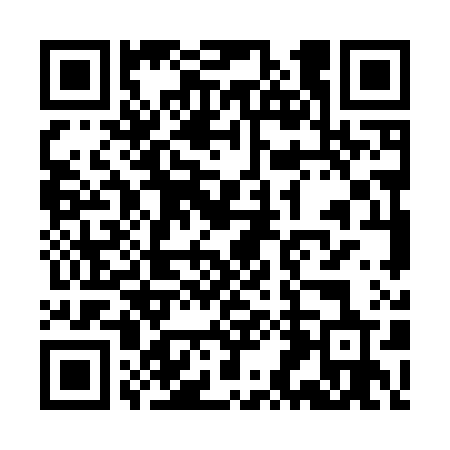 Ramadan times for Steyrermuhl, AustriaMon 11 Mar 2024 - Wed 10 Apr 2024High Latitude Method: Angle Based RulePrayer Calculation Method: Muslim World LeagueAsar Calculation Method: ShafiPrayer times provided by https://www.salahtimes.comDateDayFajrSuhurSunriseDhuhrAsrIftarMaghribIsha11Mon4:424:426:2512:153:256:056:057:4212Tue4:404:406:2312:143:266:066:067:4413Wed4:384:386:2112:143:276:086:087:4514Thu4:364:366:1912:143:286:096:097:4715Fri4:334:336:1712:143:296:116:117:4916Sat4:314:316:1512:133:306:126:127:5017Sun4:294:296:1312:133:316:146:147:5218Mon4:274:276:1112:133:326:156:157:5419Tue4:244:246:0912:123:336:176:177:5520Wed4:224:226:0712:123:336:186:187:5721Thu4:204:206:0512:123:346:206:207:5822Fri4:184:186:0312:123:356:216:218:0023Sat4:154:156:0112:113:366:226:228:0224Sun4:134:135:5912:113:376:246:248:0425Mon4:114:115:5712:113:386:256:258:0526Tue4:084:085:5512:103:386:276:278:0727Wed4:064:065:5312:103:396:286:288:0928Thu4:034:035:5112:103:406:306:308:1029Fri4:014:015:4912:093:416:316:318:1230Sat3:593:595:4712:093:416:336:338:1431Sun4:564:566:451:094:427:347:349:161Mon4:544:546:431:094:437:357:359:182Tue4:514:516:401:084:447:377:379:193Wed4:494:496:381:084:447:387:389:214Thu4:464:466:361:084:457:407:409:235Fri4:444:446:341:074:467:417:419:256Sat4:424:426:321:074:467:437:439:277Sun4:394:396:301:074:477:447:449:298Mon4:374:376:281:074:487:457:459:319Tue4:344:346:261:064:487:477:479:3310Wed4:314:316:241:064:497:487:489:34